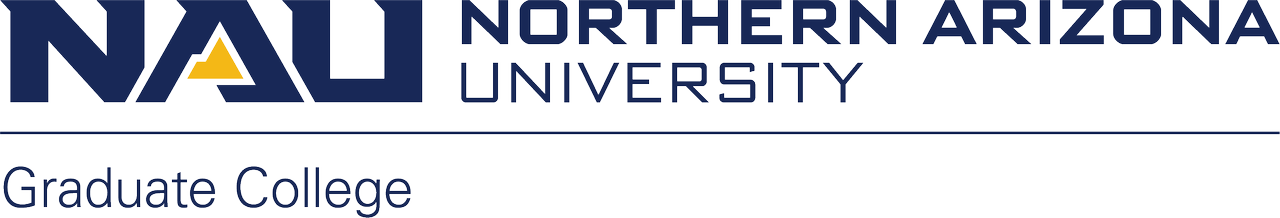 Graduate College Scholarship Application2022-2023 ACADEMIC YEAR APPLICATION DEADLINE: January 28, 2022Graduate College Scholarship Criteria and General Instructions Amount: up to $1,000Applicants must:Be a new or continuing full or part-time graduate student who will be enrolled in classes for the Fall 2022 and/or Spring 2023 semesters. Have a minimum cumulative GPA of 3.75 on a 4.0 scale.Please note: Academic experience, community service, extracurricular activities, financial need, and professionalism of application will all be considered.Please read and follow all instructions carefully.Fill in all fields on the application. Type N/A where not applicable. Incomplete applications may not be considered.All communications regarding this scholarship will go to your NAU student email.All admitted NAU students have both an NAU ID number (a seven or eight digit number with only numbers) and an NAU student email address (e.g., abc232@nau.edu). Both of these must be included on your application where indicated.If you are graduating prior to the Fall 2022 semester, you are not eligible for this scholarship. This scholarship is available only to students who will be enrolled in classes full time or part time for the Fall 2022 and/or Spring 2023 semesters. Awards can only be disbursed for one or both of these semesters.All applications require the completion of an online application form.All applications require a personal statement that will be emailed to GradAwards@nau.edu. Please contact GradAwards@nau.edu with any questions regarding this scholarship.Award decisions will be communicated to all applicants in late March, to give scholarship recipients time to make plans to attend the Graduate College Awards Ceremony in April, 2022.Checklist for application submission:Completed Application FormAdditional Information & Personal Statement (details below)Application Form InstructionsYou will need to know the following information to complete the Graduate College Scholarship Application Form; please be sure to have all of the required information before accessing the application link:• whether you will be a full-time (9+ credits) or a part-time (fewer than 9 credits) student in both Fall 2022 and Spring 2023 • whether you are in good academic standing• whether you have any academic integrity violations• whether you currently have a graduate assistantship in 2021-2022• whether you will have a graduate assistantship or a tuition waiver for 2022-2023• whether you will be receiving other types of funding in 2022-2023• whether you are eligible for tuition benefits through employment, or as a dependent, domestic partner, or a spouse of an employee at a state university in Arizona• your previous collegiate educational background, including dates of attendance and GPA at each institution • scholarship and financial aid awards and amounts that you have applied for or know that you will receive for the 2022-2023 academic yearTo access the Application Form:Click the link: https://forms.gle/jo7AE2QeRk6bQyxf7Additional Information & Personal Statement GuidelinesONE PDF of no more than 2 pages, single spaced that has the following five sections in the following order: (1) your full name and 7-digit NAU ID (2) a list of past collegiate honors and awards (include semester and year), (3) a list of current or past significant research, scholarship, or creative activities related to degree or field (include semester and year), (4) a list of current or past extra- or co-curricular activities, including community service and volunteer activities (include semester and year), and (5) a personal statement; in this statement, we would like to see a holistic picture of you and your academic journey to date. Your statement should include, but is not limited to, the following information:Why you are pursuing a graduate degree in your discipline;The relationship between your degree and your career goals;How you hope to impact your discipline and/or society as a whole;The impact receiving this scholarship would have.Please email the PDF of the Additional Information & Personal Statement to GradAwards@nau.edu. For Google Form:Graduate College Scholarship Application2022-2023 ACADEMIC YEAR APPLICATION DEADLINE: January 28, 2022Name: _________________________________NAU ID Number (a 7 or 8 digit number, no letters): ______________________                        NAU Email (generally, your initials and one to four numbers; ex: abc24@nau.edu): _____________________This application is for scholarships awarded through the Graduate College and can only be used for students admitted into a graduate-level degree program at NAU who will take courses in Fall 2022 and/or Spring 2023. Collegiate Educational Background: Please list your previous collegiate schools and degree programs. If you have not yet begun your NAU graduate degree, you may type “not started” for the GPA field. Your GPA can be found on your unofficial transcript, accessible from Louie.Current/Future Graduate ProgramDegree Program Name (e.g., English, Informatics, Physical Therapy)Degree (e.g., MA, MEd, PhD, Doctorate)Semester & Year that you expect to graduateCurrent GPA (write “Not started” if you have not yet started your graduate degree at NAU)Bachelor’s DegreeCollege/UniversityMajorSemester/Year Degree was awardedFinal GPAPrevious Graduate Degree, if applicableCollege/UniversityDegree Program Name (e.g., English, Informatics)Degree (e.g., MA, MEd)Semester & Year Degree was awarded Final GPA Scholarships & Financial Aid Awards: List and indicate all sources and amounts you have applied for or know you will receive for 2022-2023 academic year. If you have applied but have not yet been awarded, indicate this with “Applied”.Name of Scholarship or Financial Aid Award:Amount (write “Applied” if applicable):Name of Scholarship or Financial Aid Award:Amount (write “Applied” if applicable):Name of Scholarship or Financial Aid Award:Amount (write “Applied” if applicable):Name of Scholarship or Financial Aid Award:Amount (write “Applied” if applicable):Name of Scholarship or Financial Aid Award:Amount (write “Applied” if applicable):REMINDER: Do not forget to email the ADDITIONAL INFORMATION & PERSONAL STATEMENTto GradAwards@nau.eduBy submitting this application, I confirm that the information that I have provided on this application is accurate and true to the best of my knowledge. I understand that the scholarship is awarded at the discretion of the Graduate College, and I give the Graduate College staff permission to contact my school(s) or other references for verification of this information. I also understand that by asking to be considered for a Graduate College  Scholarship, I am giving consent for NAU to release appropriate personal information to donors or within press releases or feature articles. This includes, but is not limited to, my application information (resumé, essay, etc.), year in school, degree program, etc. No FERPA protected information will be released. I also verify that I have read and understand all rules and qualifications provided by the Graduate College regarding this scholarship.Canva Promotional https://www.canva.com/design/DAENavL8O9A/share/preview?token=poJKNZYrY9sHmgmPWRjgkA&role=EDITOR&utm_content=DAENavL8O9A&utm_campaign=designshare&utm_medium=link&utm_source=sharebuttonHave you been admitted and will you attend NAU as a degree-seeking graduate student for the 2022-2023 academic year? Please be aware that academic years begin in Fall semesters.☐ Yes    ☐ NoDo you plan to be enrolled full time (9+ credit hours) or part time (fewer than 9 credit hours) for the Fall 2022 semester?☐ Full Time☐ Part TimeDo you plan to be enrolled full time (9+ credit hours) or part time (fewer than 9 credit hours) for the Spring 2023 semester?☐ Full Time☐ Part Time☐ I plan to graduate Fall 2021Are you in good academic standing?☐ Yes    ☐ NoDo you have any academic integrity violations on your record?☐ Yes    ☐ NoDo you currently have a graduate assistantship for Fall 2021-Spring 2022?☐ Yes, 10 hours per week☐ Yes, 20 hours per week☐ No or unknownWill you have a graduate assistantship for Fall 2022-Spring 2023?☐ Yes, 10 hours per week☐ Yes, 20 hours per week☐ No or unknownWill you be receiving a departmental tuition waiver for the 2022-2023 academic year?☐ Yes    ☐ No or unknownWill you be receiving funding from other sources for the 2022-2023 academic year? These may include scholarships, loans, grants, fellowships, etc. Please do not include GA positions or tuition waivers.☐ Yes    ☐ NoAre you eligible for tuition benefits through employment, or as a dependent, domestic partner, or a spouse of an employee at a state university in Arizona? (i.e., are you eligible for reduced tuition for these reasons?)yesno